Муниципальное бюджетное учреждение дополнительного образования Лежневский Центр внешкольной работыМастер - класспо теме «Новогодняя снежинка»в технике «канзаши».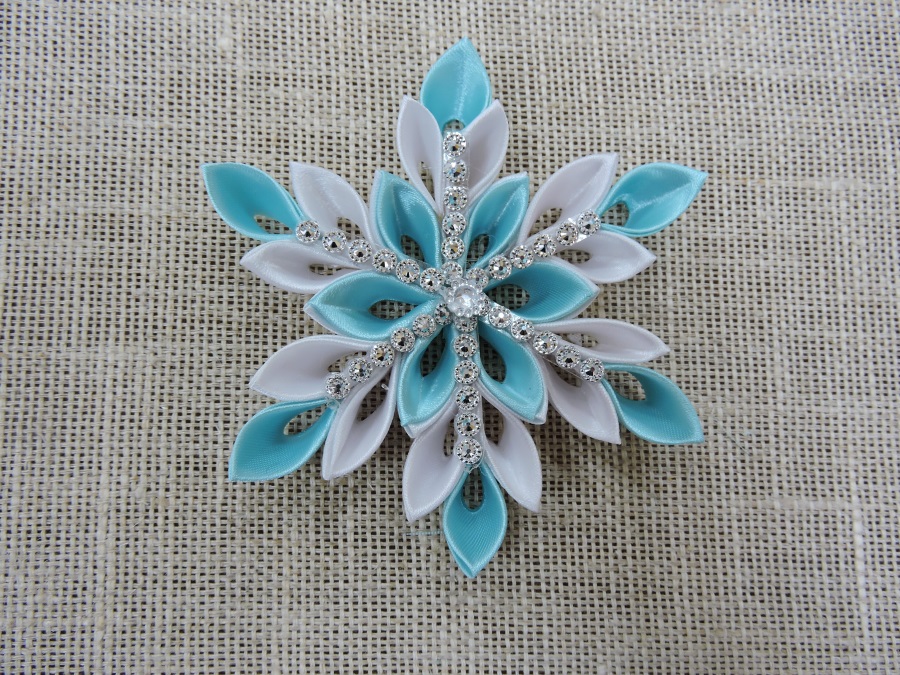 Подготовила и провела педагог дополнительного образования высшей квалификационной категории  Дедунова Ольга Николаевнап. Лежнево, 2022г.«Новогодняя снежинка»в технике «канзаши»Цель: совершенствование навыков работы с атласными лентами.Задачи:
Обучающие: - формирование  умений и навыков  в изготовлении  украшений в технике «канзаши».
Развивающие:-развитие внимания, творческих способностей и эстетического вкуса;- развитие мелкой моторики и глазомера.
Воспитательные:- воспитаниетрудолюбия и бережного отношения к материалам.Техника «канзаши»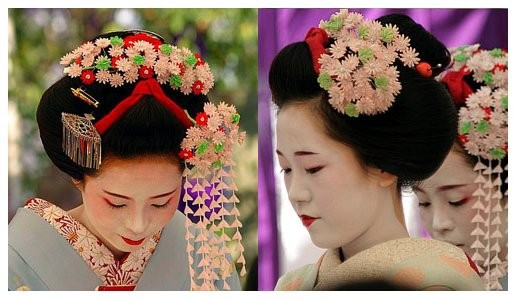 Все большую популярность среди неугомонных мастериц приобретает создание цумами канзаши своими руками. Эта оригинальная техника рукоделия пришла к нам из Страны Восходящего Солнца. В основе цумами канзаши лежит оригами – традиционное японское искусство складывания поделок из бумаги. Вот только в данном случае складывают не бумагу, а квадратики из натурального шелка, которые превращаются в удивительные цветы и цветочные композиции.Новогодние работы в  технике «канзаши».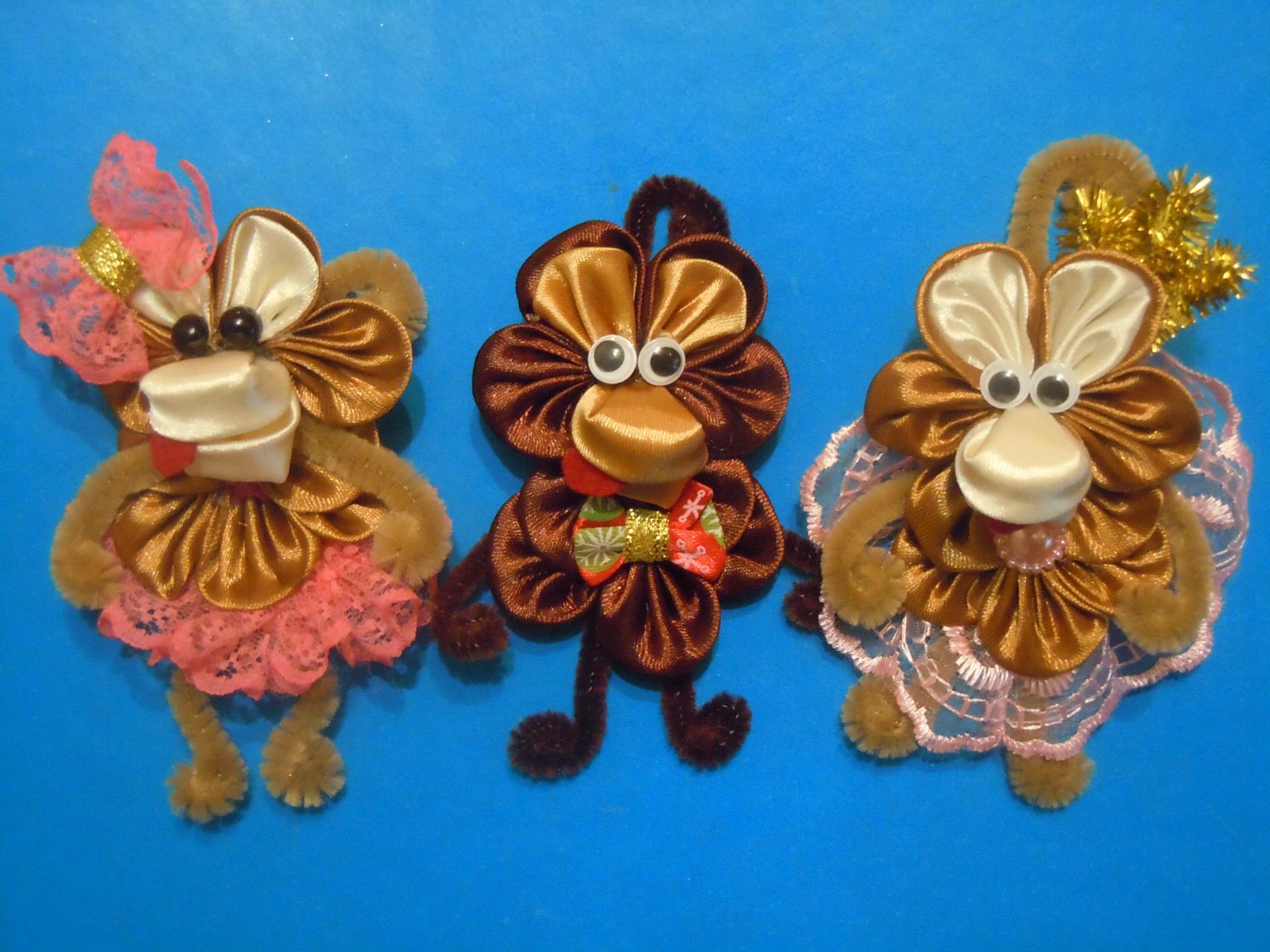 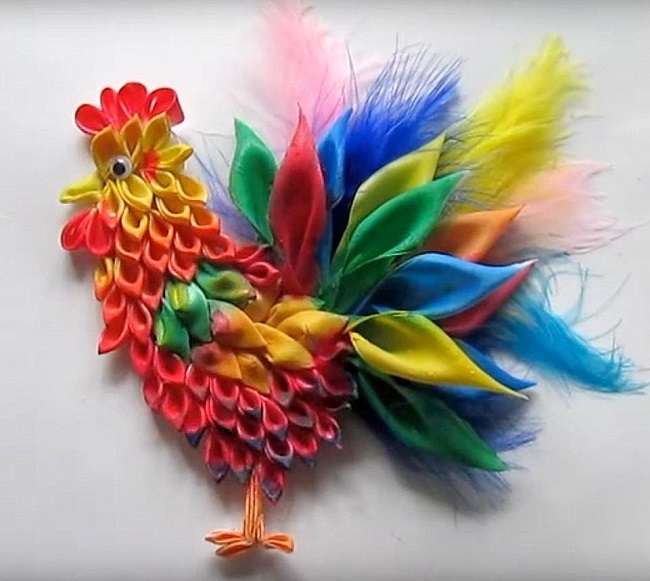 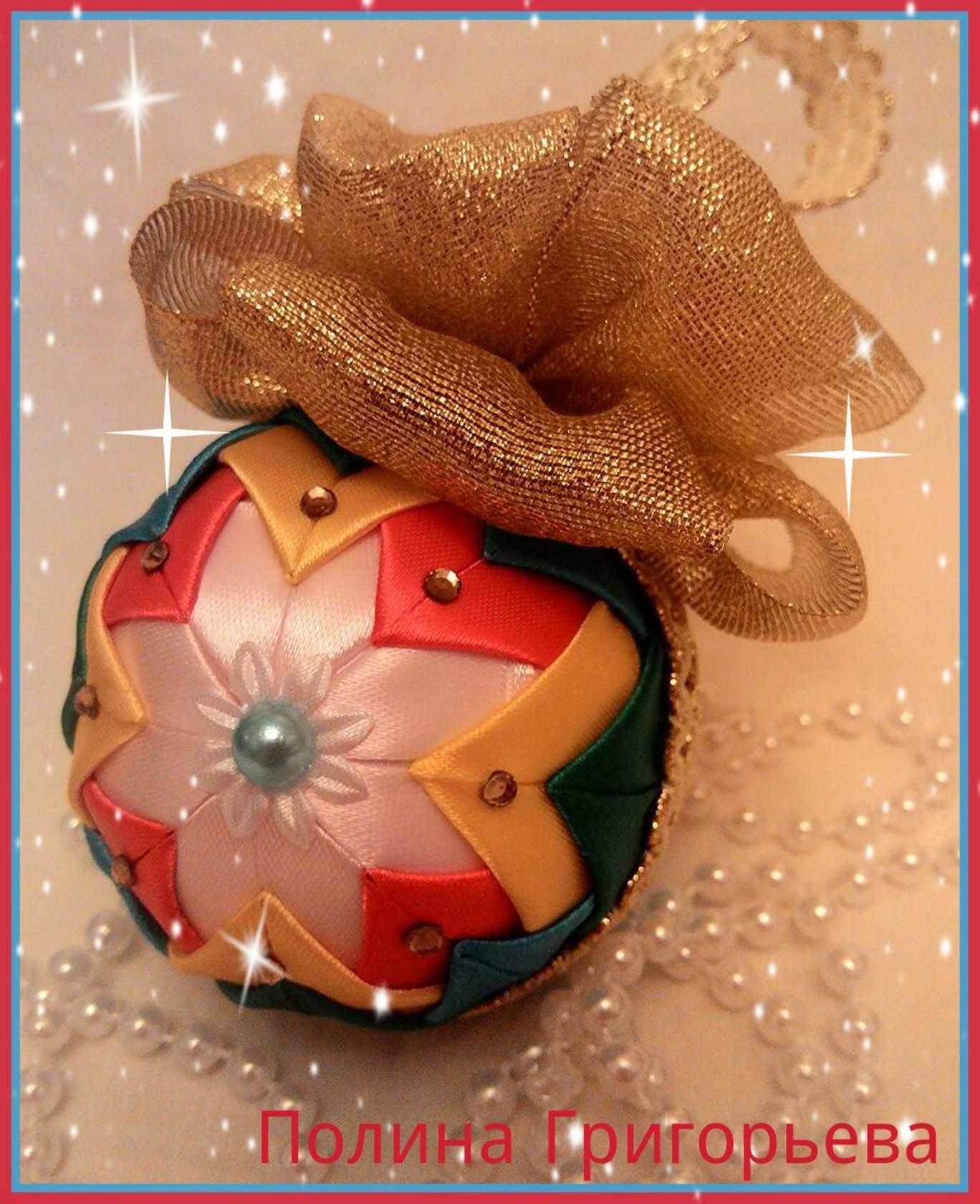 3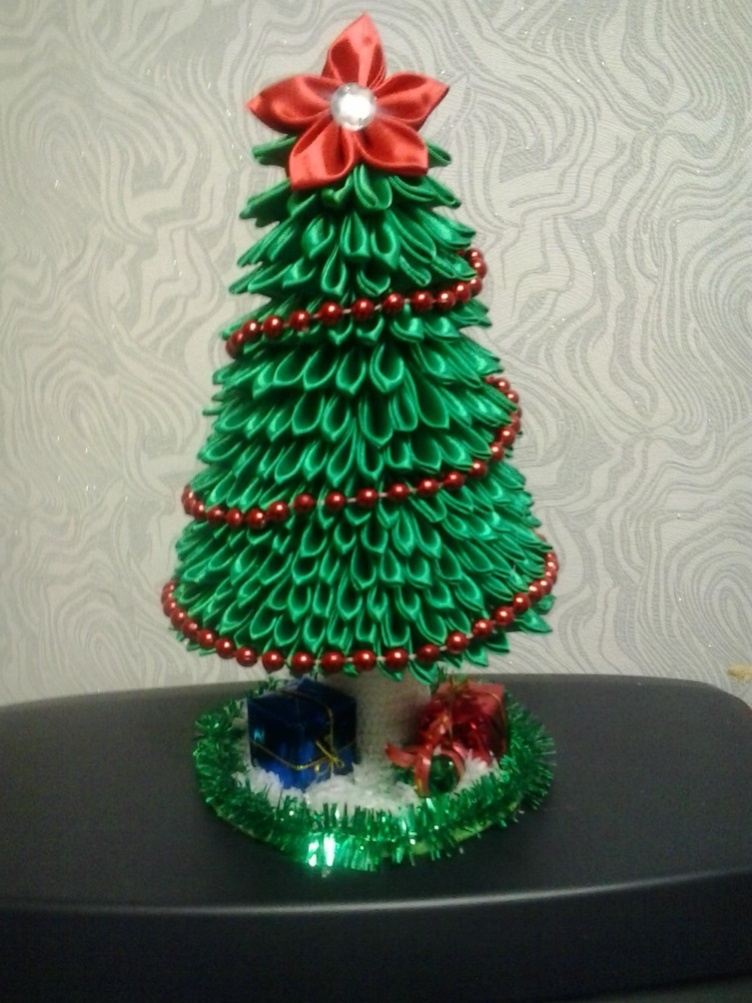 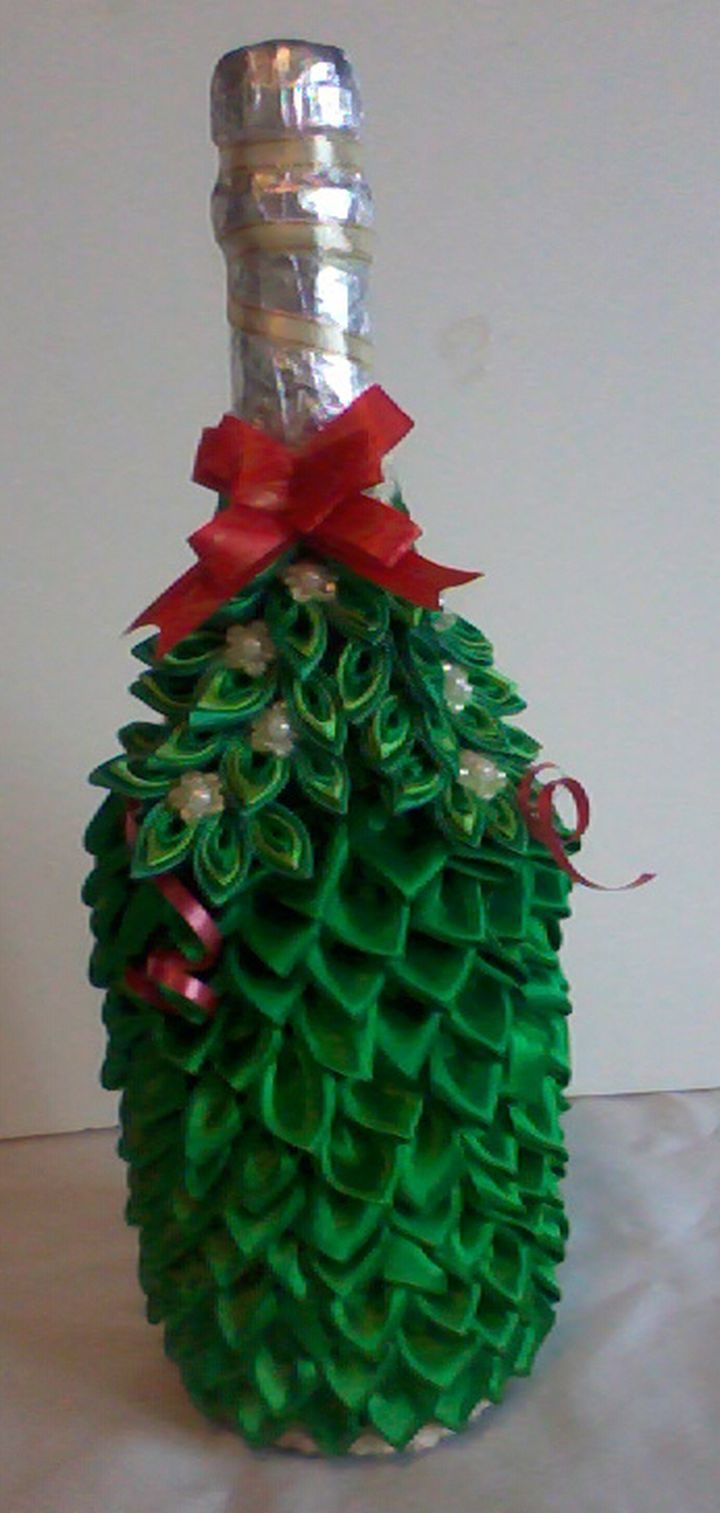 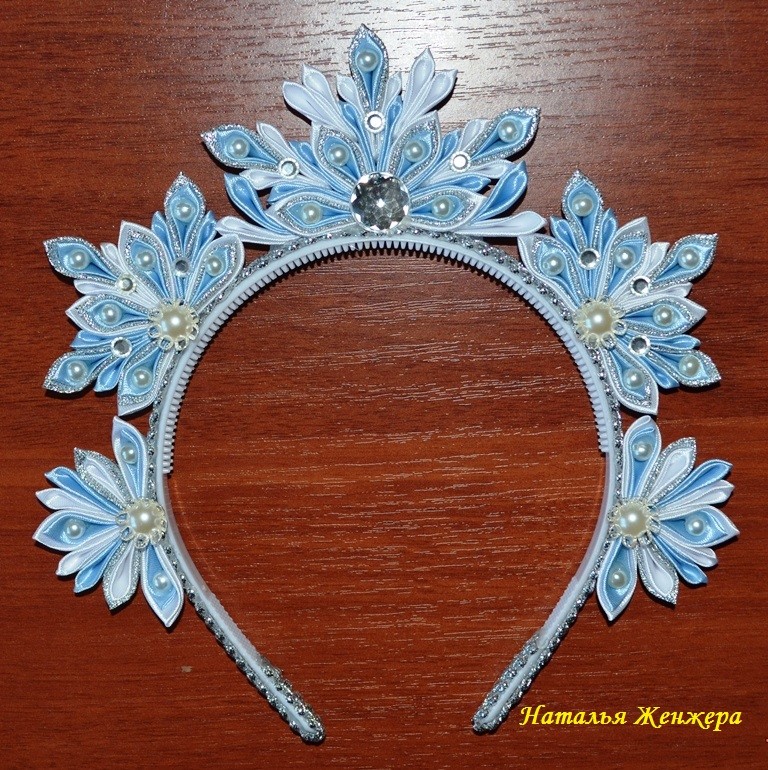 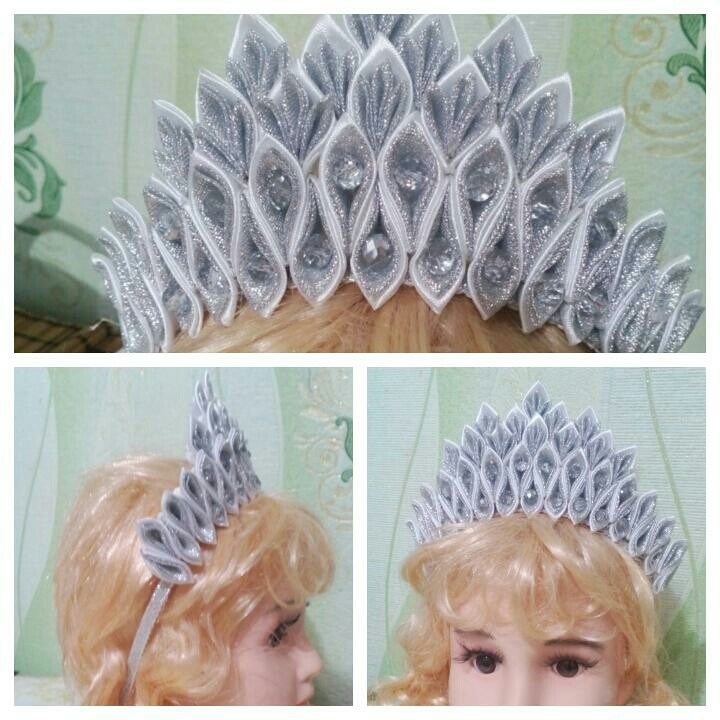 Как сделать снежинку в технике «канзаши». 

Для работы нам потребуются следующие материалы и инструменты:
- атласная лента белого цвета шириной 5см;
- голубая лента шириной 5см;
- фетровый кружок диаметром 4см;
- крепление (булавка);
- декор ( пайетки, стразы, полубусины, бусины, пуговицы и др.);
- зажигалка;
- линейка;
- ножницы;
- пинцет;
- термопистолет с гелевым стержнем.Соблюдайте ПРАВИЛА ТЕХНИКИ БЕЗОПАСНОСТИ при работе с зажигалкой и термопистолетом!!!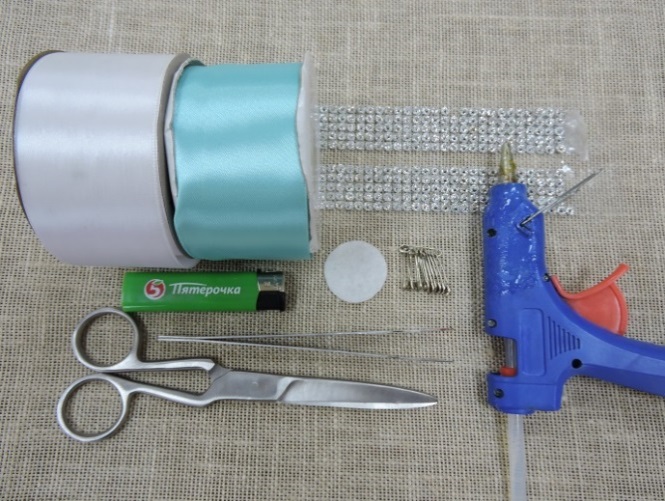 Подготовим необходимое количество квадратиков из ленты шириной 5см:
- белого цвета - 18 штук;
- голубого цвета - 12 штук;
и фетровый кружок диаметром 4см.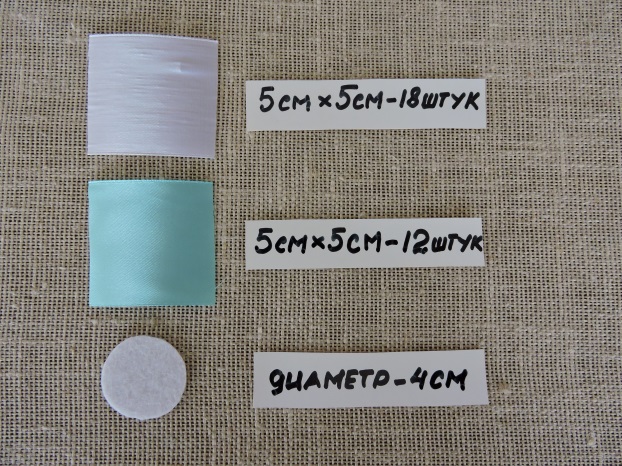 
Простой острый лепесток.
Квадратик из белой атласной ленты складываем по диагонали и спаиваем уголок зажигалкой.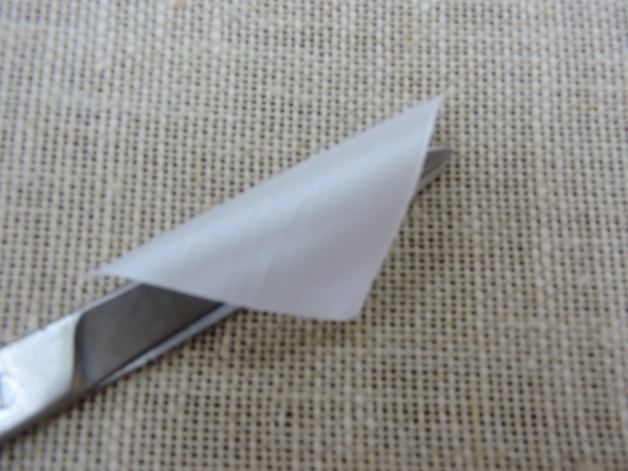 
Полученный треугольник складываем еще раз.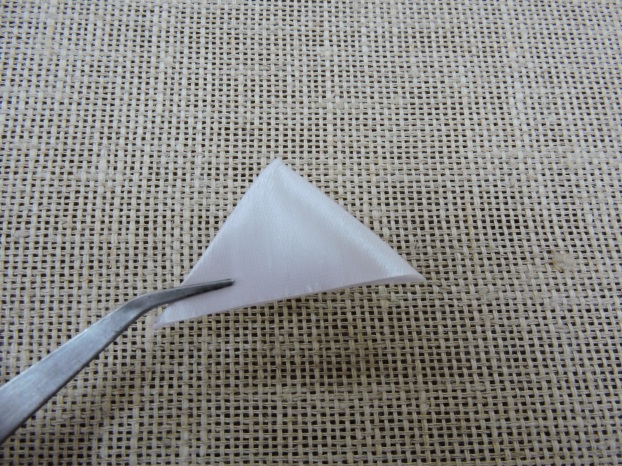 
И еще раз. Краешек обрезаем ножницами и спаиваем зажигалкой.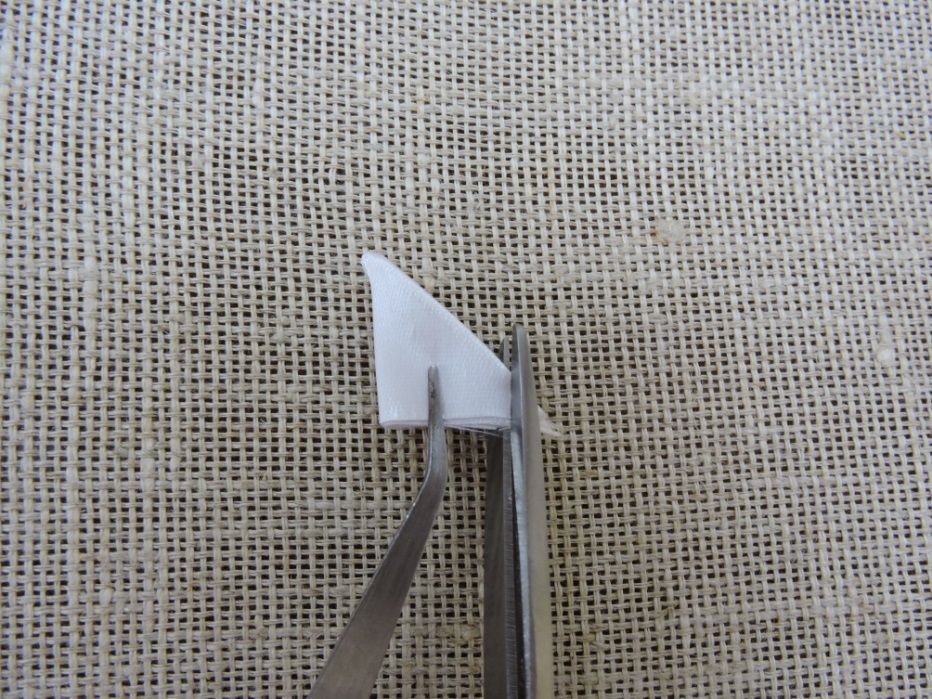 
Обрезаем, как указано на фото, и оплавляем края зажигалкой.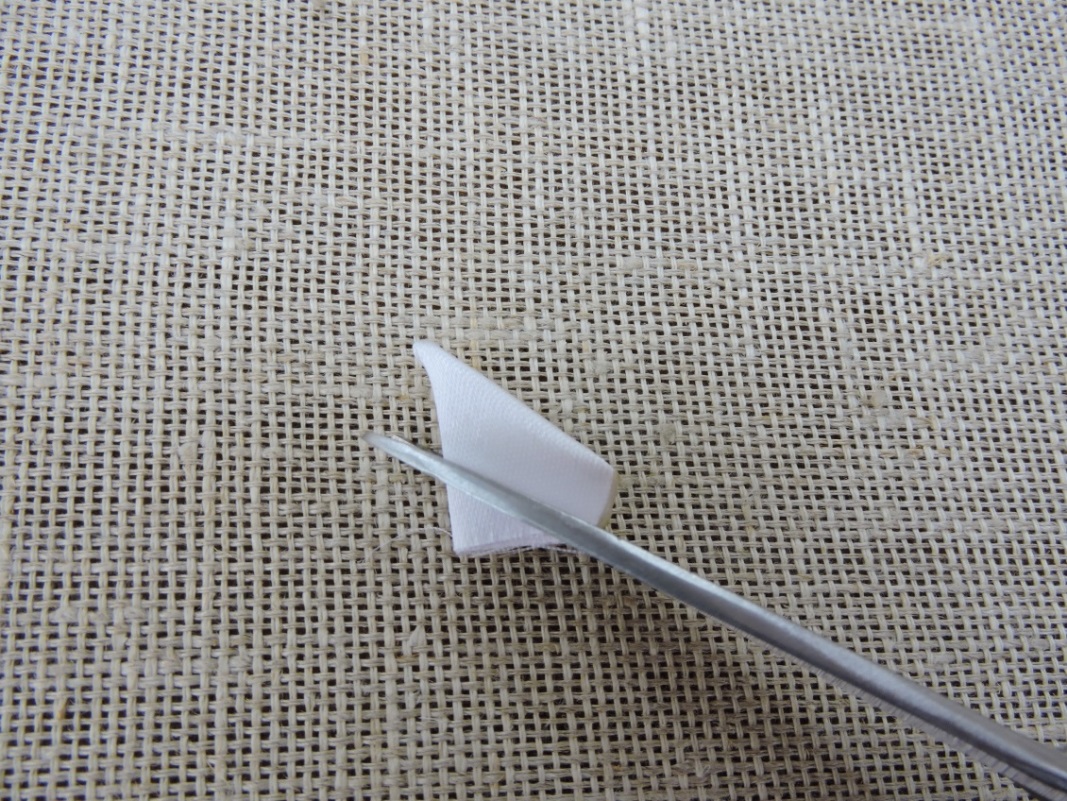 
Получается вот такой лепесток.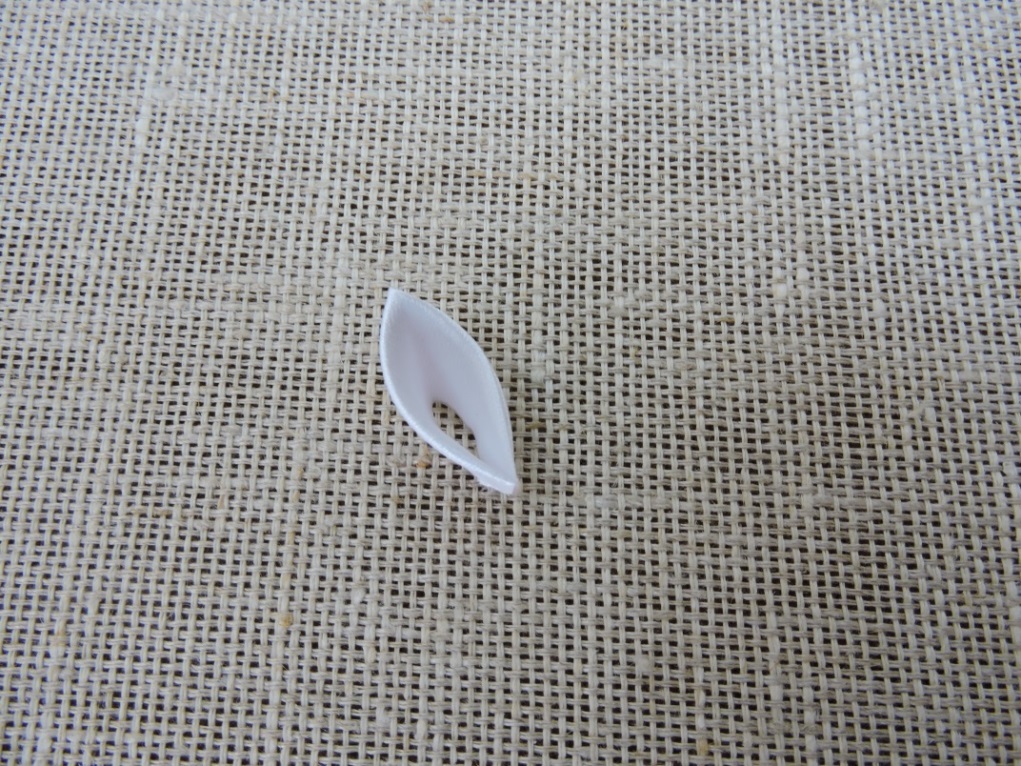 
Делаем 12 белых лепестков и 6 из голубой ленты.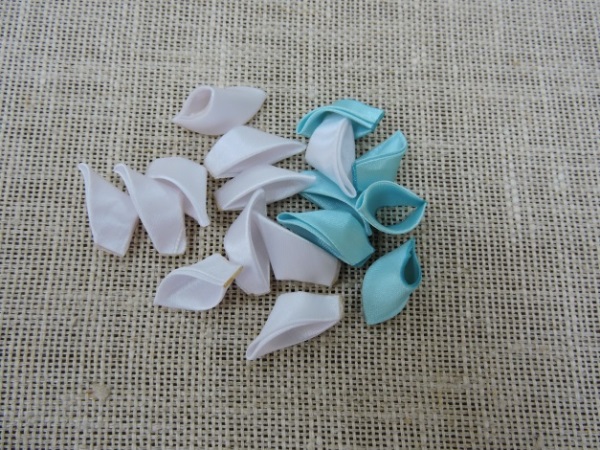 Двойной острый лепесток.
Чтобы сделать двойной острый лепесток, надо взять по одному квадратику из белой и голубой ленты. Складываем каждый квадратик по диагонали и спаиваем уголки.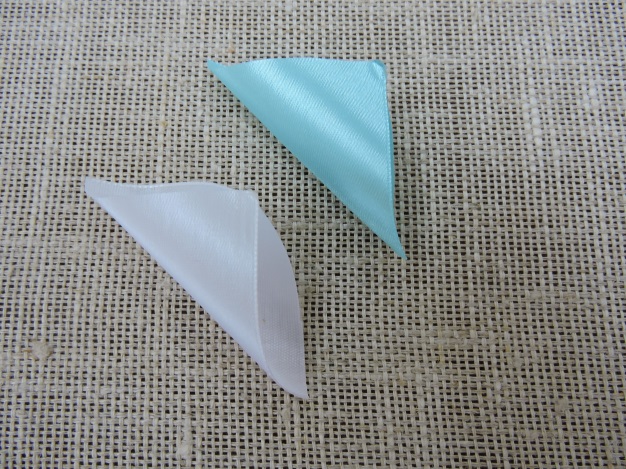 
Складываем заготовки вот таким образом.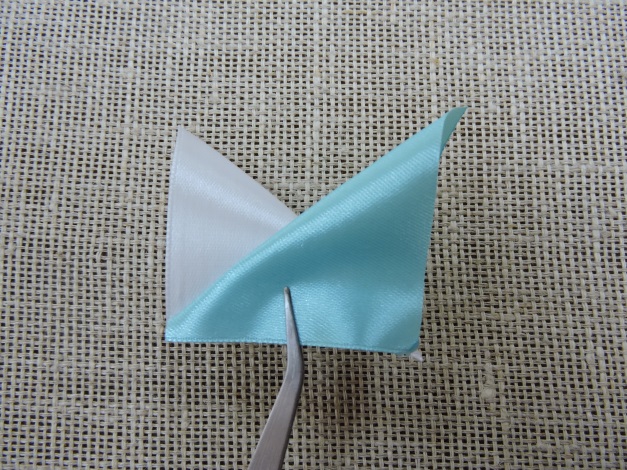 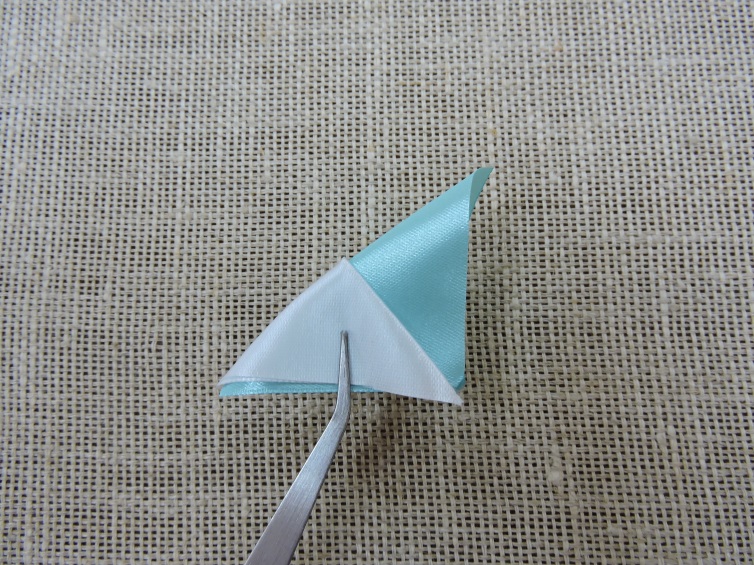 
Левый уголок заворачиваем вниз, "обнимая" вторую заготовку.
Теперь правый уголок загибаем вниз. Получается вот такой треугольник.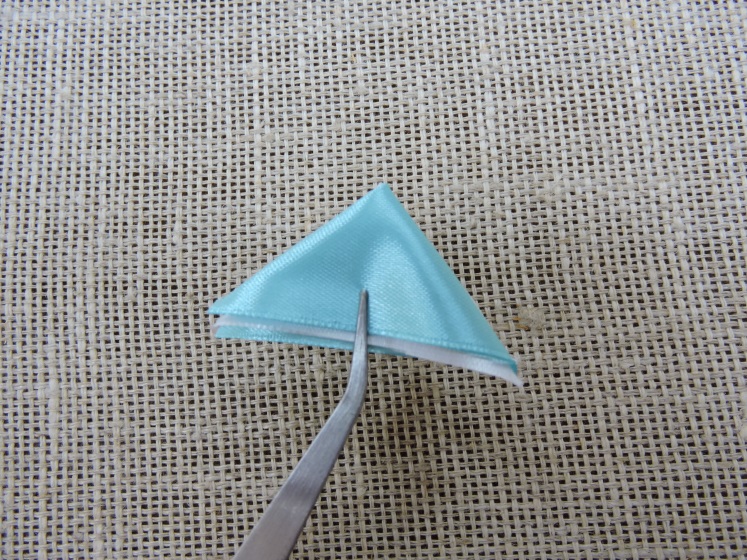 
Сворачиваем заготовку вдвое. Уголок обрезаем и спаиваем зажигалкой.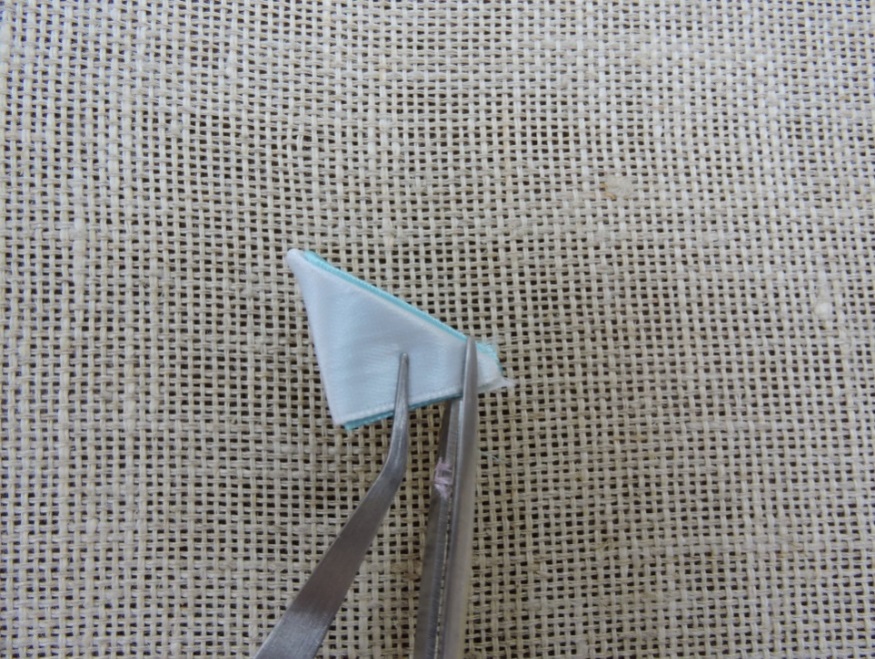 
Обрезаем, как указано на фото. Линию среза обрабатываем зажигалкой.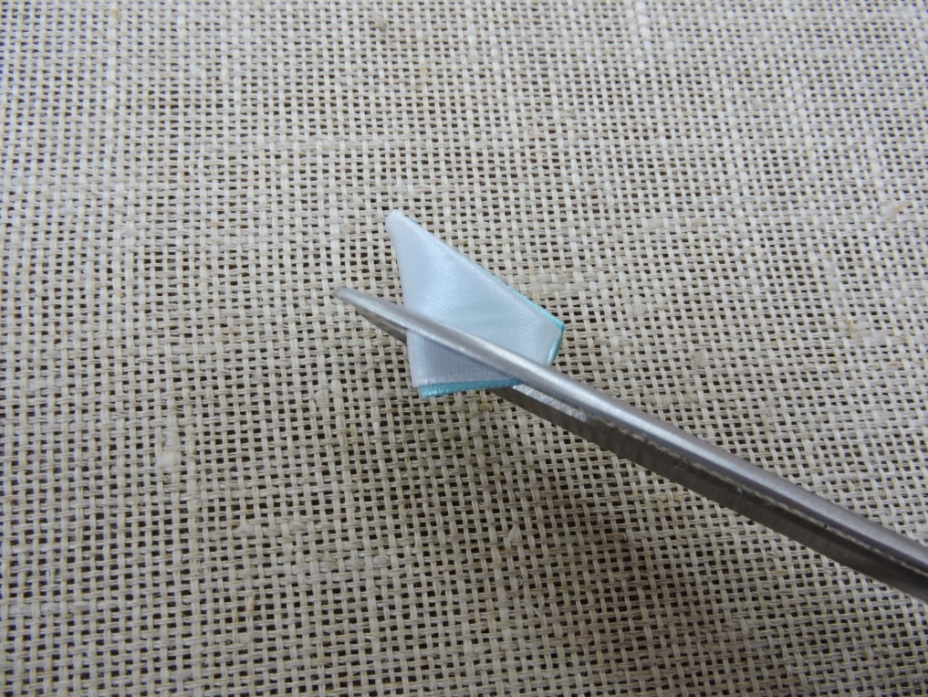 
Получается вот такой лепесток.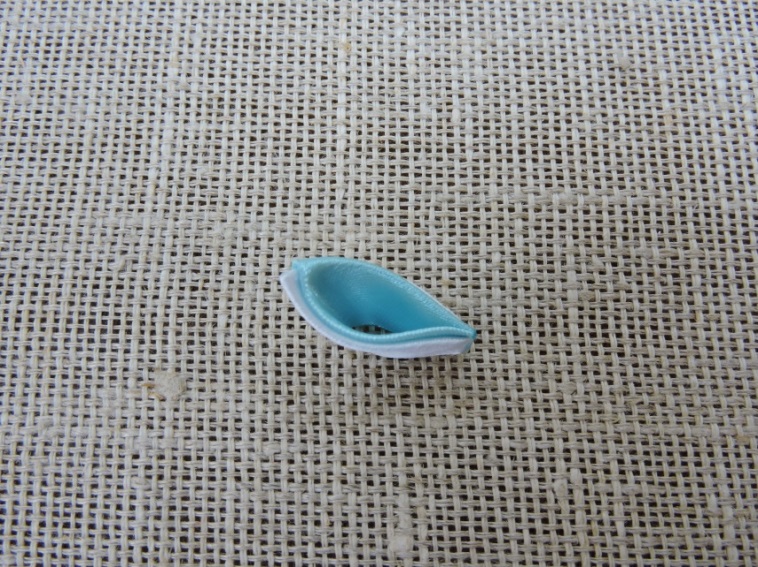 
Делаем 6 таких лепестков.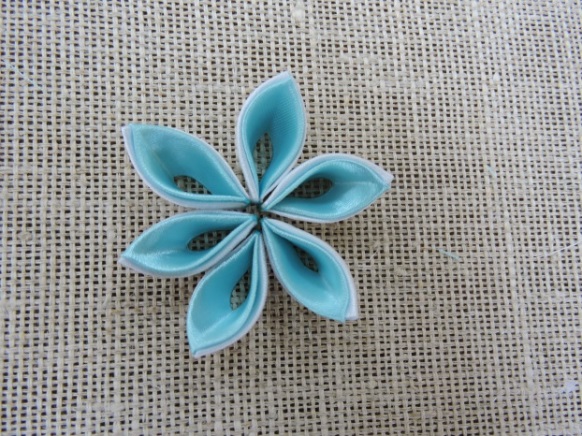 Сборка.Простые острые лепестки из атласной ленты белого цвета склеиваем термопистолетом попарно. Клей наносим ТОЛЬКО у основания лепестка!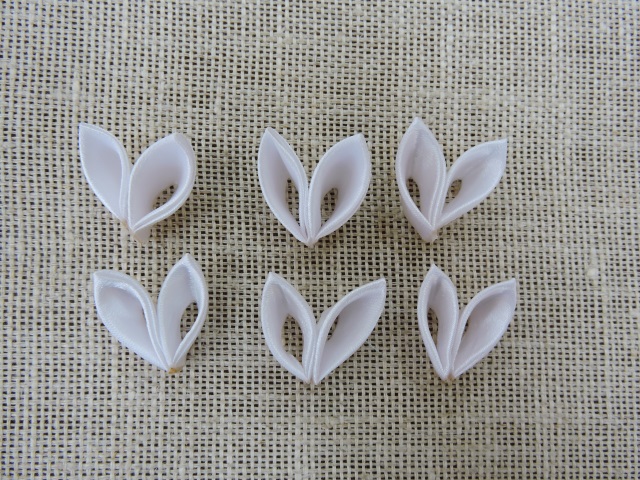 
Лепестки из голубой ленты вклеиваем между белыми лепесточками. Делаем шесть таких "стрелочек".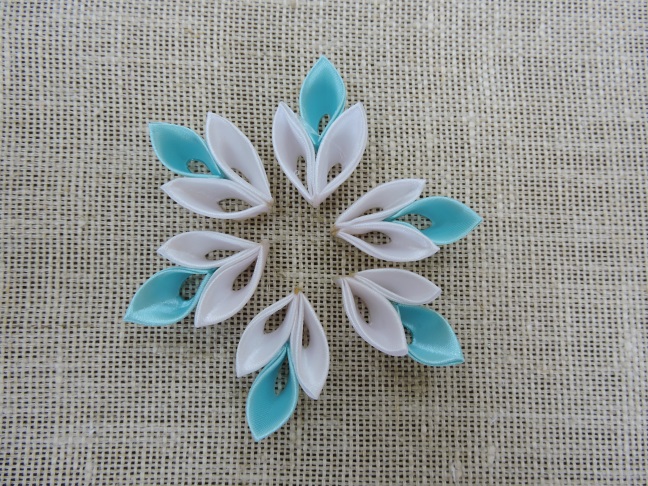 
Чтобы собрать серединку снежинки, для облегчения работы, я склеиваю термопистолетом  двойные острые лепестки сначала попарно,.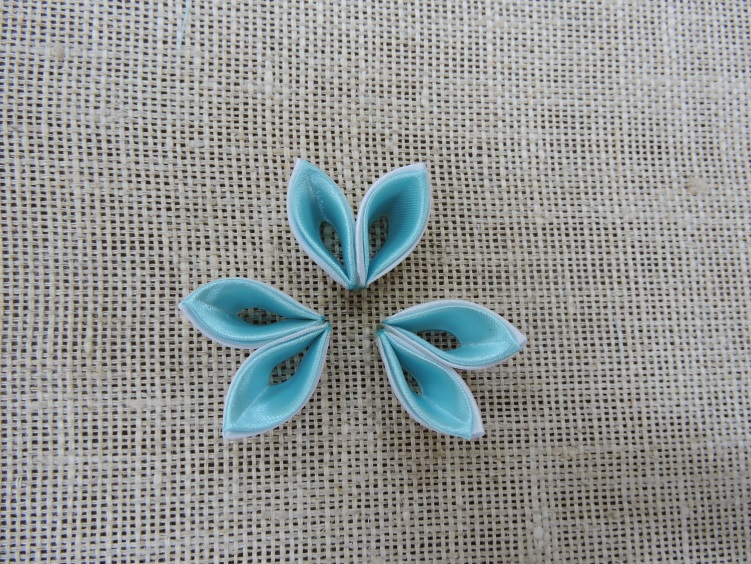 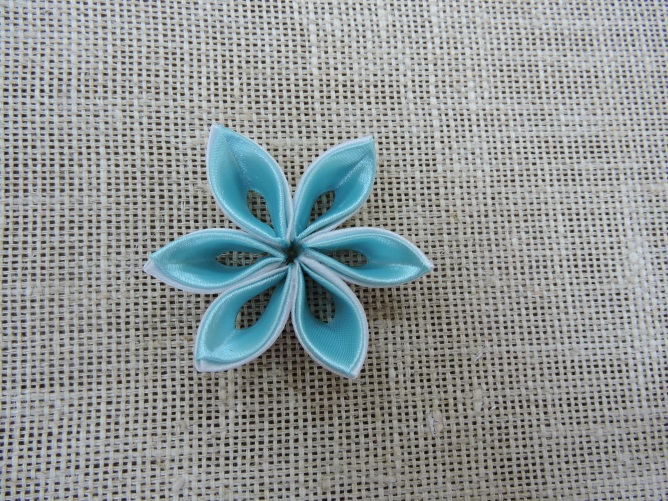 
... а затем все пары между собой. Получается вот такой цветочек.Стрелки вклеиваем между лепестками.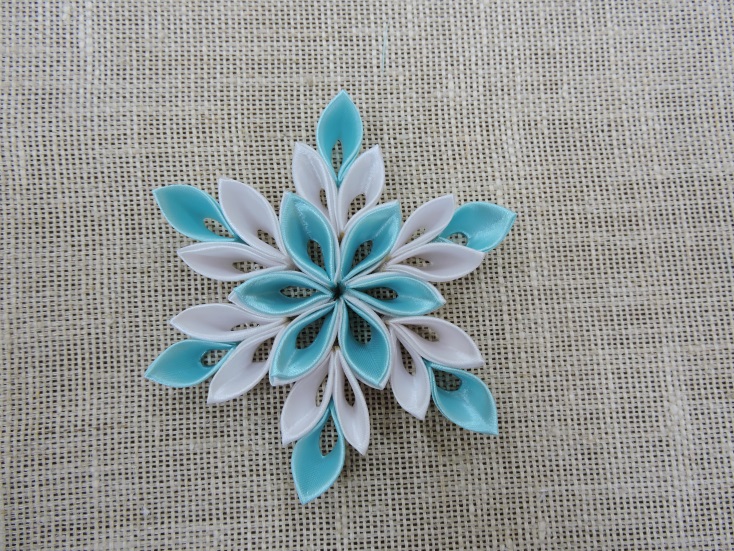 
Украшаем снежинку клеевыми стразами, они у меня разного размера. Я дублирую термоклеем, так надежнее.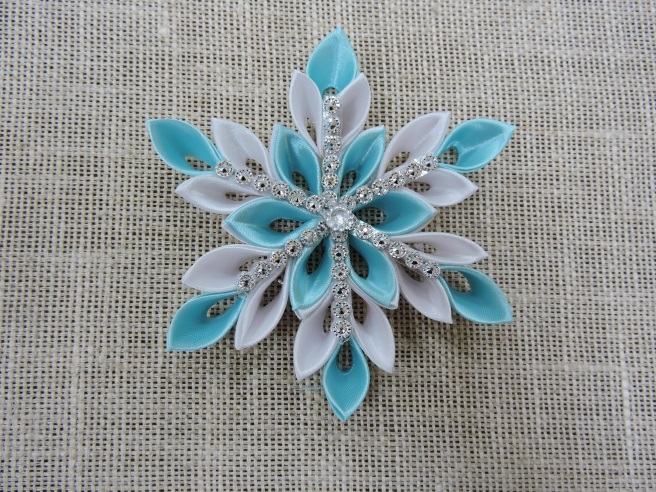 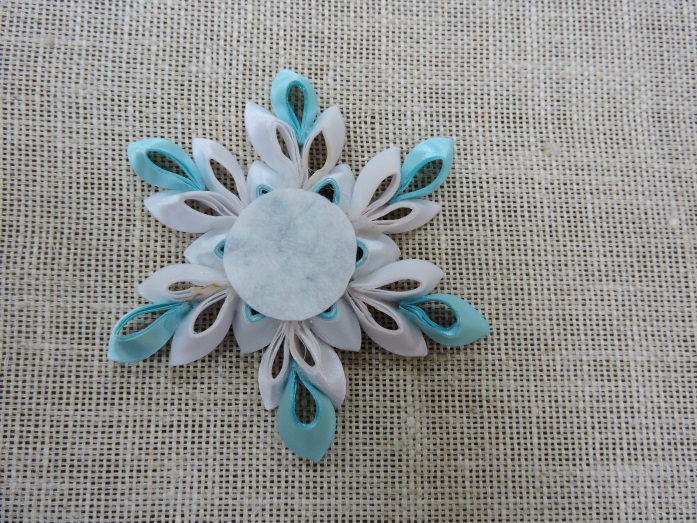 
На оборотную сторону термопистолетом  клеим фетровый кружок диаметром 4см.
Приклеиваем крепление.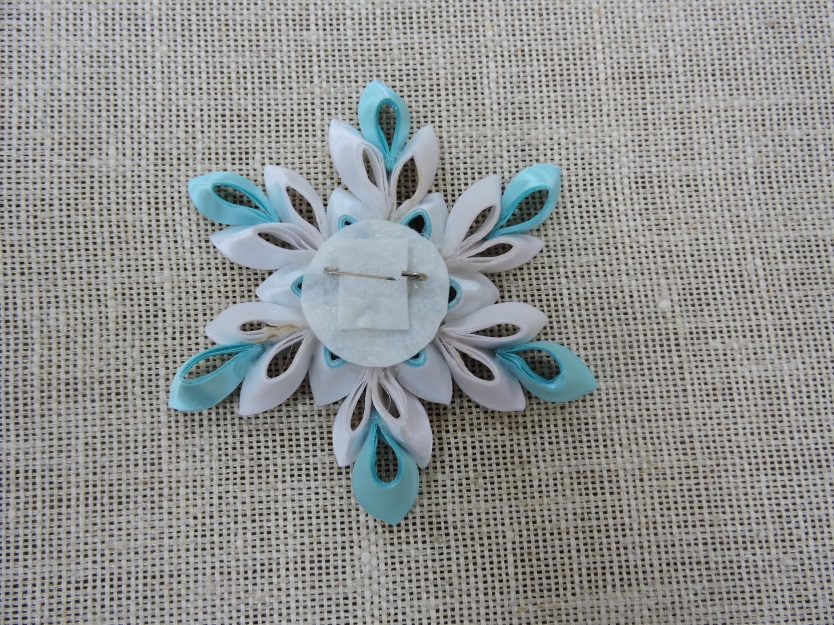 
Вот... Снежинка готова. Крепление может быть различным, в зависимости от того, куда вы хотите снежинку применить. Резинка, ободок, заколка, а может подвеска или елочное украшение.Вариации в цвете.
Белый + золото.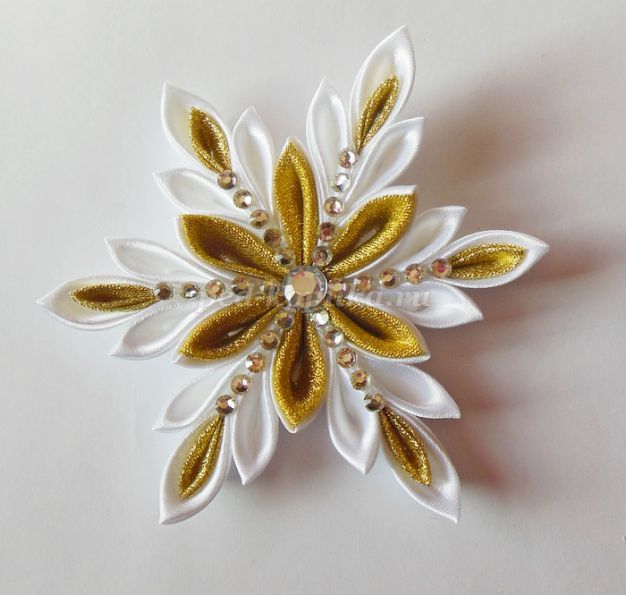 
Голубой + серебро.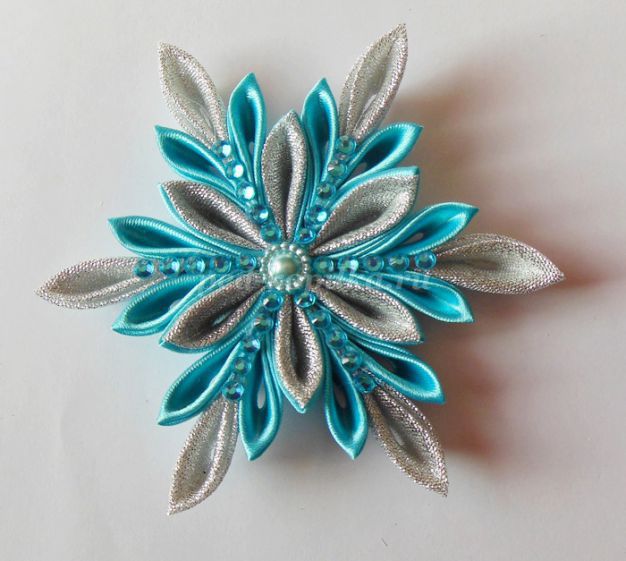 Белый + голубой.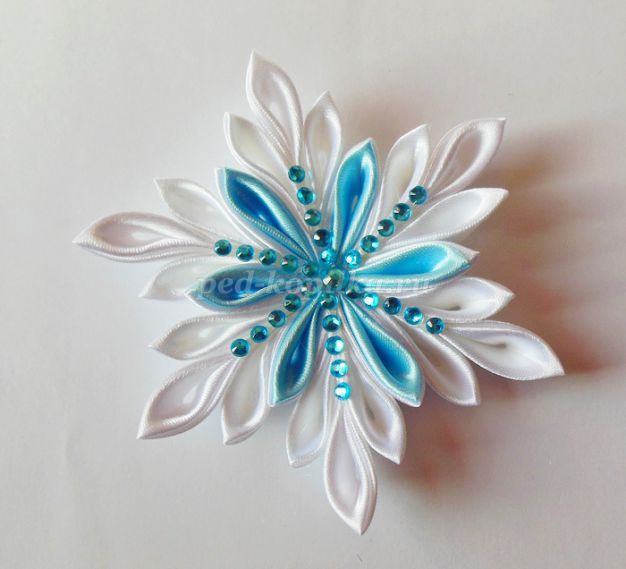 
Розовый + золото.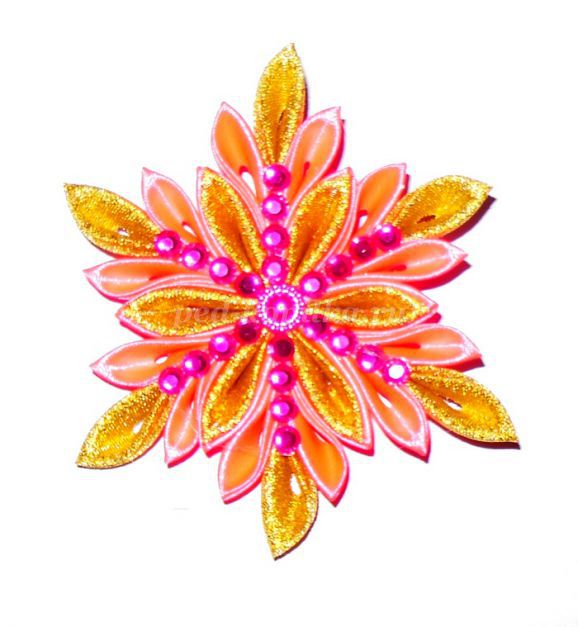 Желаю всем приятного творчества!